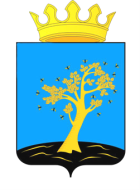 ДУМА ОСИНСКОГО ГОРОДСКОГО ОКРУГАР Е Ш Е Н И Е28.04.2020	№ ____ О проекте решения ДумыОсинского городского округа«Об утверждении годового отчета об исполнении бюджета Осинскогомуниципального района за 2019 год»В соответствии с пунктом 2 части 3 статьи 28 Федерального закона от 06 октября 2003 г. № 131-ФЗ «Об общих принципах организации местного самоуправления в Российской Федерации», статьей 42 Положения о бюджетном процессе в Осинском муниципальном районе, утвержденного решением Земского собрания Осинского муниципального района от 30 августа 2012 г. № 187, заслушав информацию администрации Осинского городского округа по годовому отчету об исполнении бюджета Осинского муниципального района за 2019 год,Дума РЕШАЕТ: Принять прилагаемый проект решения Думы Осинского городского округа «Об утверждении годового отчета об исполнении бюджета Осинского муниципального района за 2019 год» в первом чтении.Провести публичные слушания по проекту решения Думы Осинского городского округа «Об утверждении годового отчета об исполнении бюджета Осинского муниципального района за 2019 год» (далее Проект решения)15 июня  2020г. в 14-00 часов в зале заседаний администрации Осинского городского округа (Пермский край, г. Оса, ул. Ленина, д. 25, каб. № 4).Утвердить организационный комитет по проведению публичных слушаний (далее Организационный комитет) в следующем составе:- Петухов Р.А. – руководитель аппараты Думы Осинского городского округа;- Якупова М.Н. – референт Думы Осинского городского округа;- Кузнецова Л.П. – начальник управления финансов администрации Осинского городского округа;- Юрлова Т.А. – председатель контрольно-счетной палаты Осинского муниципального района;- Емелин А.Р. – заведующий сектором информационных и коммуникационных технологий администрации Осинского городского округа.В случае сохранения запрета на проведение публичных и общественных мероприятий с участием физических лиц, установленного пунктом 1.1 Указа Губернатора Пермского края от 29.03.2020 N 23 «О мероприятиях, реализуемых в связи с угрозой распространения новой коронавирусной инфекции (COVID-19) в Пермском крае», публичные слушания по Проекту решения провести дистанционно с использованием информационно-телекоммуникационной сети «Интернет» на официальном сайте «Осинского городского округа» по электронному адресу:  https://osa-perm.ru/Письменные замечания и предложения по Проекту решения  направлять до 11 июня 2020 в Организационный комитет по адресу: Пермский край, г. Оса, ул. Ленина, д.25, адрес электронной почты:  admosa@yandex.ruС Проектом решения можно ознакомиться в периодическом печатном издании «Сборник муниципальных правовых актов (их проектов) и иной официальной информации Осинского городского округа», а также на официальном сайте Осинского городского округа.Опубликовать настоящее решение и Проект решения в установленном порядке и разместить на официальном сайте Осинского городского округа.Настоящее решение вступает в силу после его официального опубликования.Приложениек решению ДумыОсинского городского округаот 28.05.2020 №____ДУМА ОСИНСКОГО ГОРОДСКОГО ОКРУГАР Е Ш Е Н И Е__.___.2020	№ ___Об утверждении годового отчета об исполнении бюджета Осинского муниципального района за 2019 годВ соответствии с Федеральным законом от 06 октября 2003 г. № 131-ФЗ «Об общих принципах организации местного самоуправления в Российской Федерации», Положением о бюджетном процессе в Осинском муниципальном районе, утвержденным решением Земского собрания Осинского муниципального района от 30 августа 2012 г. № 187, по итогам рассмотрения годового отчета об исполнении бюджета Осинского муниципального района за 2019 год, Дума РЕШАЕТ:1. Утвердить прилагаемый отчет об исполнении бюджета Осинского муниципального района за 2019 год по доходам в сумме 945 569,2 тыс. рублей, по расходам в сумме 905 232,5 тыс. рублей с профицитом в сумме 40 336,7 тыс. рублей.2. Утвердить доходы бюджета Осинского муниципального района по группам, подгруппам, статьям классификации доходов бюджета согласно приложению 1 к настоящему решению; 3. Утвердить расходы бюджета Осинского муниципального района по целевым статьям (муниципальным программам и непрограммным направлениям деятельности), группам видов расходов классификации расходов бюджета согласно приложению 2 к настоящему решению.4. Утвердить расходы бюджета Осинского муниципального района по разделам и подразделам, целевым статьям и видам расходов классификации расходов бюджета согласно приложению 3 к настоящему решению.5. Утвердить расходы  бюджета Осинского муниципального района по ведомственной структуре расходов бюджета согласно приложению 4 к настоящему решению.6. Утвердить источники финансирования дефицита бюджета по кодам классификации источников финансирования дефицита бюджета согласно приложению 5 к настоящему решению.7. Муниципальный долг Осинского муниципального района по состоянию на 01.01.2020 отсутствует, муниципальные гарантии по обязательствам перед третьими лицами и бюджетные кредиты за счет средств бюджета Осинского муниципального района не предоставлялись.8. Опубликовать настоящее решение в установленном порядке и разместить на официальном сайте Осинского городского округа.9. Настоящее решение вступает в силу после его официального опубликования.Председатель Думы Осинского городского округаГлава Осинского городского округа – глава администрации Осинского городского округа                             М.В.Алатырев                             А.В.ГригорьевПредседатель Думы Осинского городского округаГлава городского округа –глава администрации Осинского городского округа                                     М.В. Алатырев                                        А.В.Григорьев